LA REGIE DE QUARTIERS DE NANTERRE 
recrute un/une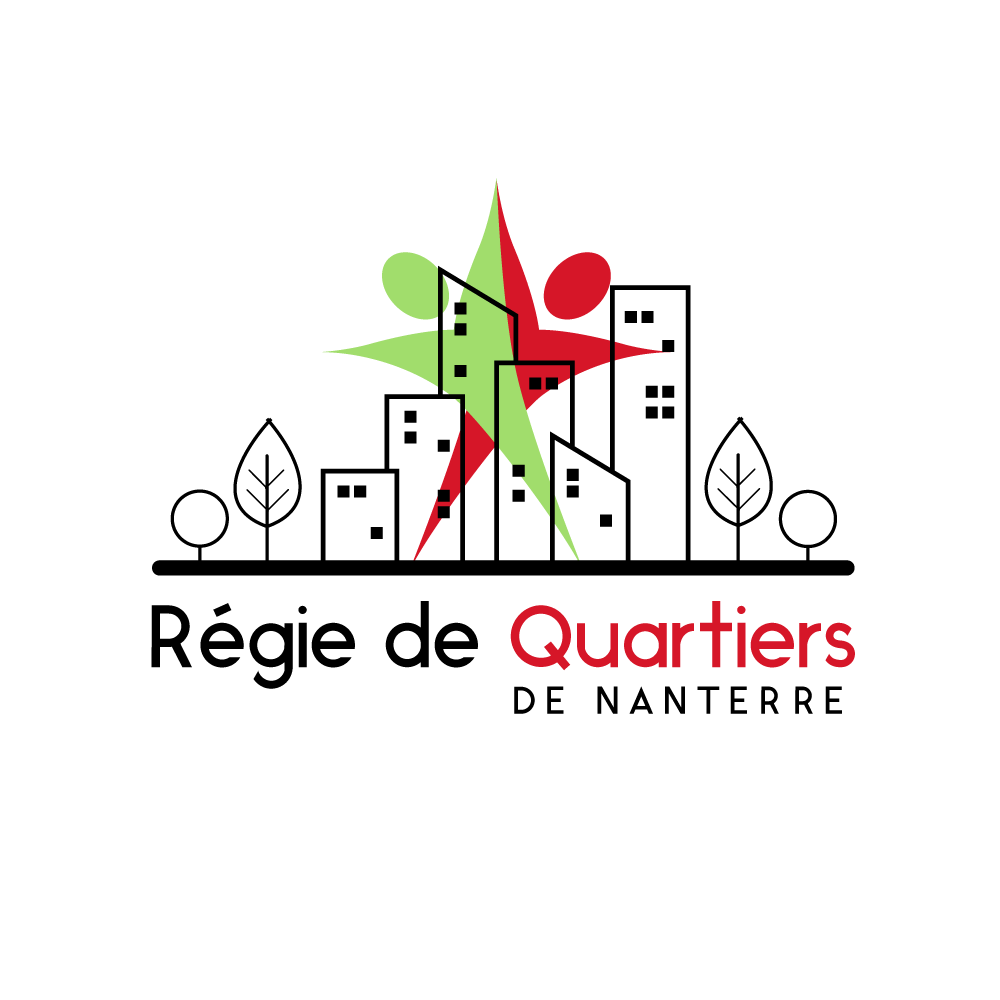 Chef d’Equipe/ Encadrant Technique
 ESPACES VERTS (H/F) Vos missions principales : Dans le cadre d’un Atelier Chantier d’Insertion et sous l’autorité de la direction, vous gérez l’activité espaces verts de la Régie dans le respect du projet associatif de la structure. Production : Responsable de l’organisation du travail sur les différents sites, vous êtes le garant de la bonne exécution des prestations (nettoyage et entretien quotidien dans les quartiers / création et aménagement d’espaces verts).
Insertion : Vous vous appuyez sur les situations de travail pour transmettre et faire acquérir aux personnes de votre équipe les comportements professionnels attendus dans une entreprise classique.  En collaboration avec l’équipe pédagogique et le chargé d’insertion professionnelle, vous œuvrez au retour à l’emploi durable des salariés placés sous votre responsabilité. 
Lien social : Vous intervenez largement dans la mise en place et l’animation d’opérations de sensibilisation et/ou de lien social avec un large public.Votre profil :Professionnel reconnu des travaux paysagers, vous êtes titulaire d’un CAPA,  BAC pro, BTS ou 
d’un diplôme d’encadrant technique valorisé sur une expérience en  espaces verts   Vous possédez impérativement une expérience réussie (+2 ans) dans l’encadrement d’équipes et idéalement auprès d’un public issu de l’insertion par l’activité économique Vous maîtrisez parfaitement les techniques d’entretien des espaces verts et vous êtes capable de les enseigner à un large public  (tonte, taille, débroussaillage, désherbage, plantations, etc.) Vous avez le sens de la pédagogie et du servicePolyvalent vous savez également mettre vos capacités au services de prestations de nettoyage et de manutention récurrentes.Organisé, réactif, adaptable, vous savez mettre en œuvre des solutions pour atteindre vos objectifsCharismatique, vous savez mobiliser vos collaborateurs et partenaires autour de projetsVous maîtrisez les outils bureautiques (Word, Excel, messagerie électronique, internet) et vous pouvez élaborer et mettre à jour des documents : plannings, tableaux de bord, outils de suivi et d’évaluation, etc.Vous avez des aptitudes rédactionnelles et  la capacité à rendre compte par écritVous avez impérativement un permis BUn vrai intérêt pour les questions de développement durable, d’économie sociale et solidaire et de biodiversité, est un atout supplémentaire à votre candidature. Les conditions :CDI, temps plein, poste à pourvoir immédiatementNiveau 2 à 4 de la convention collective des régies de quartiers, Salaire variable selon expérienceLes candidatures sont à envoyer rapidement sous la référence ETEV2022 à l’adresse mail suivante : istoianoff@rdqnanterre.fr  